附件4：临县教师资格认定现场审核预约二维码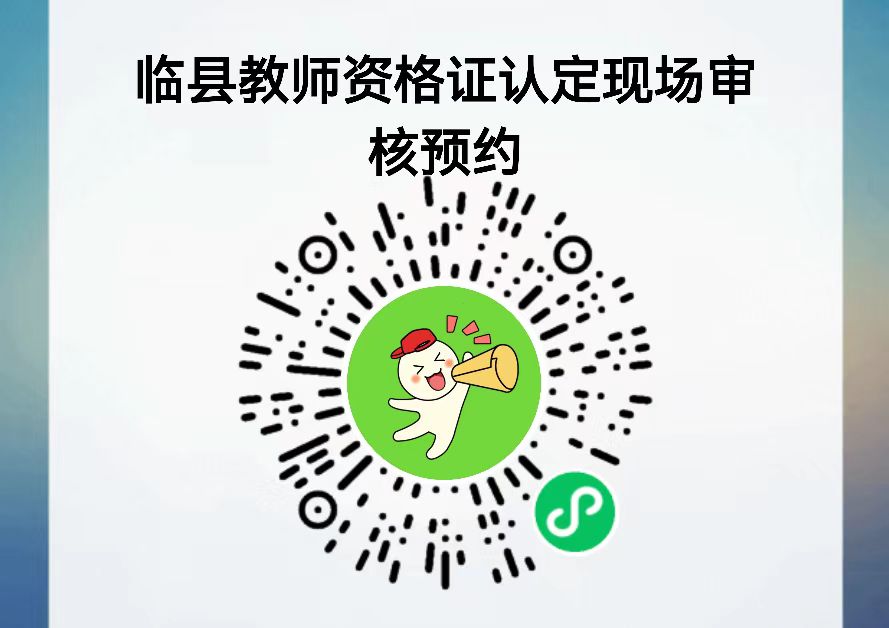 